Mystery Country – Quarter 3 Week #7Name: ____________________________	Period: ________Some say this nation is shaped like “a set of scales balancing two baskets of rice.” It is more common to travel this country by bicycle than car, but however one travels, one will see rice. Hill tribes grow dry rice, and wet rice is grown in paddy fields in the delta regions. After its French colonizers were defeated in 1954, this country was divided in two at the Geneva Convention. It was agreed that the people could decide if the divided country would once again become one. The elections never happened, though historians note that the majority of the people—even those in the U.S.-backed south—would have voted to join as one. It wasn’t until 1976 that the north and south were reunified. 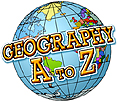 Where on Earth are you? Can you find your place?I am in: _____________________________________________I know this because… (cite your source, include the entire web address, or have a parent sign below)____________________________________________________________________________________________________________________________________________________Mystery Landmark -  Quarter 3 Week #7Name: _____________________________	Period: ____________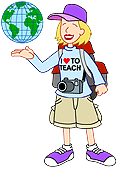 I am walking the path around a very famous circle of stones. No one is exactly sure why people might have dragged these huge stones -- some tipping the scales at 50 tons -- to this area and then lifted them into place. Some scientists think the site might have served as a type of calendar, or the stone arrangement might have had something to do with astronomy. Others suggest it might have been a place ancient people came to worship. But no one knows for sure. What is known is that this circle of stones is very old. Scientists found antlers in one of the ditches surrounding the site. Those antlers dated back to about 3100 B.C. Did you know that this place was once much larger than it is today? Sadly, people removed stones for buildings and roads. Other people chipped away at the stones so they could take pieces home as souvenirs. Today, to protect this site, you have to stay behind a rope fence that prevents you from touching the stones. The only time of year that people are allowed to walk among the stones is at the summer solstice. At that time, thousands of people come to this spot to watch the sun come up.Can you name the place I am visiting? Where in the world is this place found?Landmark:  _______________________   Country: _____________________ I know this because… (cite your source, include the entire web address, or have a parent sign below)__________________________________________________________________________________________________________________________________________________________________________© 2004 by Education World®